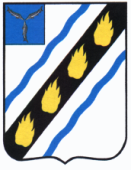 ЗОЛОТОСТЕПСКОЕ  МУНИЦИПАЛЬНОЕ ОБРАЗОВАНИЕСОВЕТСКОГО  МУНИЦИПАЛЬНОГО РАЙОНАСАРАТОВСКОЙ  ОБЛАСТИСОВЕТ ДЕПУТАТОВ(четвертого созыва)РЕШЕНИЕот 13.11.2020  № 102 с.Александровка О передаче полномочий по внутреннему муниципальному финансовому контролю в сфере бюджетных правоотношений, внутреннему  муниципальному финансовому контролю в сфере закупок товаров, работ, услуг для обеспечения муниципальных нужд Золотостепского муниципального образования Советского муниципального района Саратовской области	В соответствии с Федеральным законом от 06.10.2003 № 131-ФЗ «Об общих принципах организации местного самоуправления в Российской Федерации», Федеральным законом от 05.04.2013 № 44-ФЗ «О контрактной системе в сфере закупок товаров, работ, услуг для обеспечения государственных и муниципальных нужд», статьей 269.2 Бюджетного кодекса Российской Федерации, руководствуясь Уставом Золотостепского муниципального образования Советского муниципального района Саратовской области, Совет депутатов Золотостепского  муниципального образования РЕШИЛ:Передать финансовому управлению администрации Советского муниципального района Саратовской области полномочия по внутреннему муниципальному финансовому контролю в сфере бюджетных правоотношений,  внутреннему  муниципальному финансовому контролю в сфере закупок товаров, работ, услуг для обеспечения муниципальных нужд Золотостепского муниципального образования Советского муниципального района Саратовской области.Заключить соглашение о передаче полномочий Золотостепского муниципального образования Советского муниципального района Саратовской области с финансовым управлением администрации Советского муниципального района Саратовской области на осуществление внутреннего муниципального финансового контроля в сфере бюджетных правоотношений,  внутреннего  муниципального финансового контроля в сфере закупок товаров, работ, услуг для обеспечения муниципальных нужд.Подписание соглашения поручить главе администрации Золотостепского муниципального образования Советского муниципального района Саратовской области.Признать утратившим силу решение Совета депутатов Золотостепского муниципального образования Советского муниципального района Саратовской области от 23.01.2020 № 73 «О передаче полномочий по внутреннему муниципальному финансовому контролю в сфере бюджетных правоотношений, по проведению анализа осуществления главными администраторами бюджетных средств внутреннего финансового контроля и внутреннего финансового аудита, внутреннему  муниципальному финансовому контролю в сфере закупок товаров, работ, услуг для обеспечения муниципальных нужд Золотостепского муниципального образования Советского муниципального района Саратовской области».Контроль за исполнением настоящего решения возложить на комиссию по финансово-налоговой политике и имущественным отношениям Совета депутатов Золотостепского муниципального образования Советского муниципального района Саратовской области.Настоящее решение вступает в силу со дня его официального обнародования.Глава Золотостепского муниципального образования  			А.В. ТрушинСОГЛАШЕНИЕ о передаче полномочий по внутреннему муниципальному финансовому контролю в сфере бюджетных правоотношений,  внутреннему  муниципальному финансовому контролю в сфере закупок товаров, работ, услуг  для обеспечения муниципальных нужд Золотостепского муниципального образования Советского муниципального района Саратовской области.с.Александровка                                                                                    «____» ____________  2020 г.Руководствуясь Федеральным законом от 06.10.2003 № 131-ФЗ «Об общих принципах организации местного самоуправления в Российской Федерации», Уставом Золотостепского муниципального образования Советского муниципального района Саратовской области,  в соответствии с Федеральным законом от 05.04.2013 № 44-ФЗ «О контрактной системе в сфере закупок товаров, работ, услуг для обеспечения государственных и муниципальных нужд», статьей 269.2 Бюджетного кодекса Российской Федерации, решением Совета депутатов Золотостепского муниципального образования Советского муниципального района Саратовской области от «23» января 2020  года № 73, администрация Золотостепского муниципального образования Советского муниципального района Саратовской области, в лице главы  администрации Золотостепского муниципального образования Советского муниципального района Саратовской области Трушина Александра Викторовича, действующего на основании Устава, именуемый в дальнейшем «Заказчик», с одной стороны, и Финансовое управление администрации Советского муниципального района Саратовской области, в лице начальника финансового управления, Овтиной Ольги Ивановны, действующей на основании Положения, именуемая в дальнейшем «Исполнитель», с  другой стороны, совместно  именуемые «Стороны», заключили настоящее соглашение о следующем:Предмет СоглашенияЗаказчик передаёт, а Исполнитель принимает к исполнению, следующие полномочия:а) полномочия, предусмотренные статьей  269.2 Бюджетного кодекса Российской Федерации:контроль за соблюдением бюджетного законодательства Российской Федерации и иных нормативных правовых актов, регулирующих бюджетные правоотношения;контроль за полнотой и достоверностью отчетности о реализации муниципальных программ.б) полномочия по осуществлению контроля в сфере закупок, предусмотренного частью 8 статьи 99 Федерального закона от 05.04.2013 № 44-ФЗ «О контрактной системе в сфере закупок товаров, работ, услуг для обеспечения государственных и муниципальных нужд».2. Права и обязанности Сторон2.1 Заказчик имеет право:- приостанавливать действие настоящего Соглашения в случае неисполнения Исполнителем переданных полномочий;- получать от Исполнителя информацию о ходе реализации переданных ему полномочий.2.2 Заказчик обязан:- по запросу Исполнителя предоставлять сведения и документы, необходимые для осуществления переданных полномочий.2.3 Исполнитель имеет право:-	запрашивать у Заказчика сведения и документы, необходимые для исполнения принятых полномочий;-	осуществлять взаимодействие с заинтересованными органами государственной власти, в том числе заключать соглашения о взаимодействии по вопросам реализации полномочий;- приостанавливать осуществление переданных полномочий, в случае неисполнения Заказчиком условий настоящего Соглашения.2.4 Исполнитель обязан:- обеспечивать осуществление переданных ему полномочий, в соответствии с законодательством Российской Федерации.Финансовое обеспечение передаваемых полномочийФинансовое управление администрации Советского муниципального района Саратовской области обеспечивает исполнение условий настоящего Соглашения на безвозмездной основе.4. Ответственность Сторон	4.1	Стороны несут ответственность за неисполнение или ненадлежащее исполнение обязательств по настоящему Соглашению в соответствии с действующим законодательством Российской Федерации.	4.2	Исполнитель не несет ответственности:	-	за достоверность и правильность сведений, содержащихся в документах, предоставленных Заказчиком.5. Порядок изменения Соглашения	5.1 По предложению одной из Сторон в Соглашение могут быть внесены изменения и (или) дополнения.	5.2 О намерении внести изменения и (или) дополнения Стороны должны уведомить друг друга в письменной форме.	5.3 В случае несогласия, Сторона, которой было направлено предложение, направляет другой Стороне заказным письмом (с простым уведомлением о вручении адресату) протокол разногласий в течение 20 (двадцати) календарных дней со дня поступления соответствующего предложения. В противном случае предложение считается принятым.	5.4 Сторона, получившая протокол разногласий, должна в течение 20 (двадцати) календарных дней со дня получения, известить другую Сторону о принятии Соглашения в предложенной ей редакции либо об отклонении протокола разногласий.	5.5 При отклонении протокола разногласий и (либо) при неполучении извещения о результатах его рассмотрения в определенные настоящим Соглашением сроки, Сторона, направившая протокол разногласий, вправе передать рассмотрение данных разногласий в суд.	5.6 Все изменения и дополнения к настоящему Соглашению вносятся по взаимному согласию Сторон и оформляются дополнительными соглашениями в письменной форме, подписанными уполномоченными представителями Сторон.	5.7 Дополнительные соглашения являются неотъемлемой частью настоящего Соглашения.6. Основания и порядок прекращения действия Соглашения	6.1 Основаниями прекращения действия настоящего Соглашения, в том числе и досрочного, являются:	6.1.1 По соглашению Сторон;	6.1.2 В одностороннем порядке в случае:	а) изменения действующего законодательства Российской Федерации и законодательства Саратовской области;	б)  неисполнения или ненадлежащего исполнения одной из Сторон своих обязательств в соответствии с настоящим Соглашением;	в) если осуществление полномочий становится невозможным, либо при сложившихся условиях эти полномочия могут быть наиболее эффективно осуществлены Заказчиком самостоятельно.	6.1.3 В случае изменения действующего законодательства, в связи с которым реализация переданных полномочий становится невозможной.	6.2 Уведомление о расторжении настоящего Соглашения в одностороннем порядке направляется второй Стороне не менее чем за месяц, при этом другой Стороне возмещаются все убытки, связанные с досрочным расторжением Соглашения.7. Срок действия Соглашения7.1 Настоящее Соглашение вступает в силу со дня его подписания,  заключено на неопределенный срок.8. Заключительные положения	8.1 Настоящее Соглашение составлено в 2-х (двух) экземплярах, имеющих одинаковую юридическую силу, по одному для каждой из Сторон.	8.2 По вопросам, не урегулированным настоящим Соглашением, Стороны руководствуются действующим законодательством Российской Федерации и законодательством Саратовской области.	8.3 Споры, связанные с исполнением настоящего Соглашения, разрешаются путем проведения переговоров или в судебном порядке.9. Юридические адреса и подписи СторонСаратовская область, Советский район, с.Александровка, ул.Юбилейная, д. 2Глава администрации Золотостепского муниципального образования Советского муниципального района Саратовской области_____________________ А.В.ТрушинСаратовская область, Советский район, р.п. Степное, ул. 50 лет Победы, д. 3Начальник финансового управления администрации Советского муниципального района Саратовской области________________________ О.И. Овтина